Podemos decir que el reino monera es el reino de las bacterias y cianobacterias, estas bacterias a veces actúan mal y algunas veces bien en la vida del ser humano.En el reino protista intervienen Los protistas y son organismos eucariotas, unicelulares en su mayoría y unos pocos multicelularesREINO MODERABacterias facultativas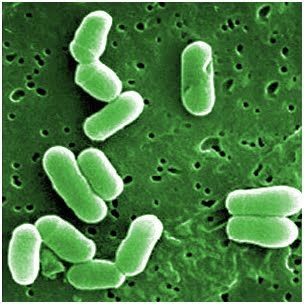 Bacterias anaerobias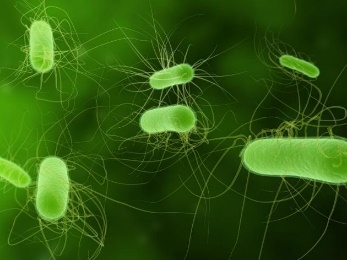 Bacterias aerobias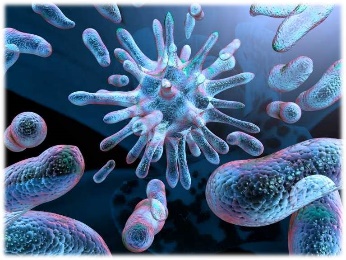 Bacterias fermentadoras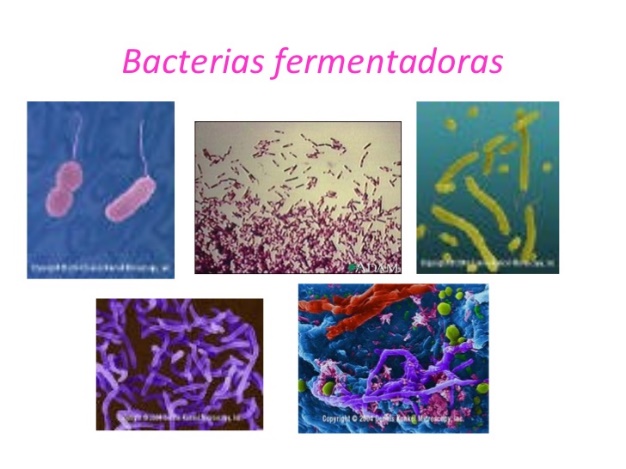 Bacterias perjudiciales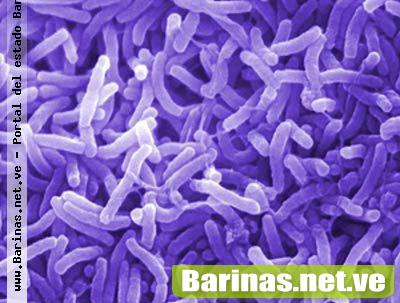 Bacterias beneficiosas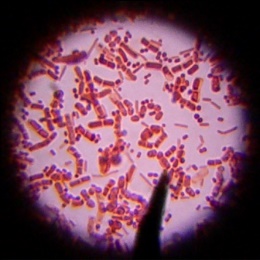 Cyanophytes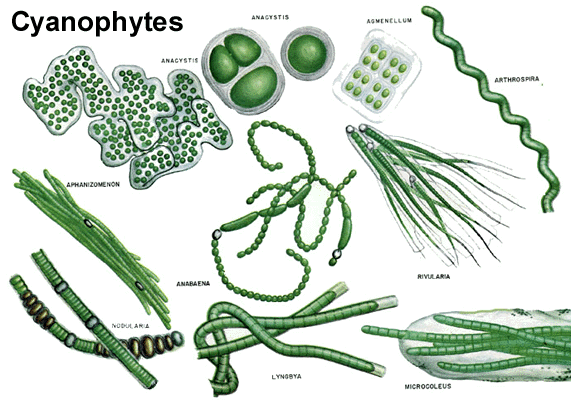 Bacterias quimiosintéticas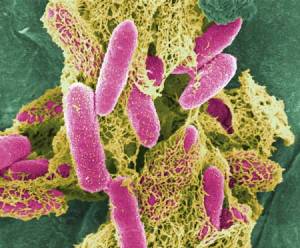 Bacterias simbiontes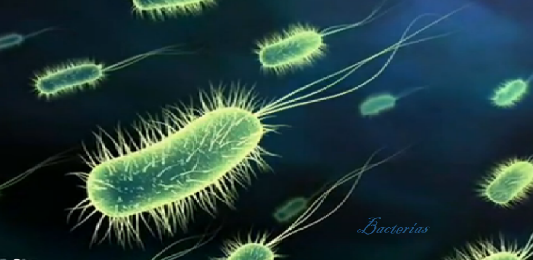 Bacterias parásitas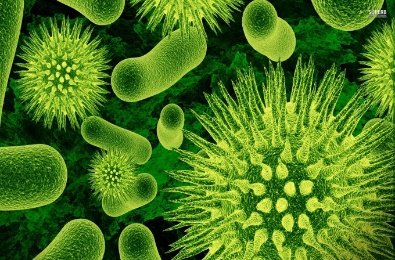 Bacterias saprófitas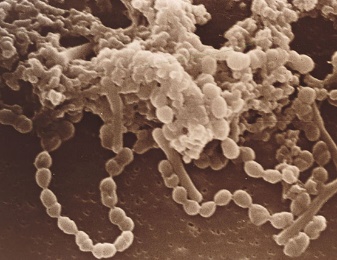 REINO PROTISTAAmeba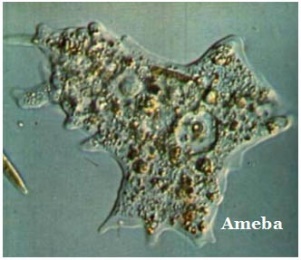 Euglena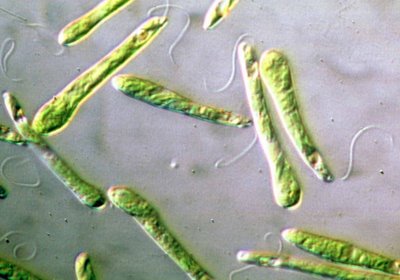 Paramecio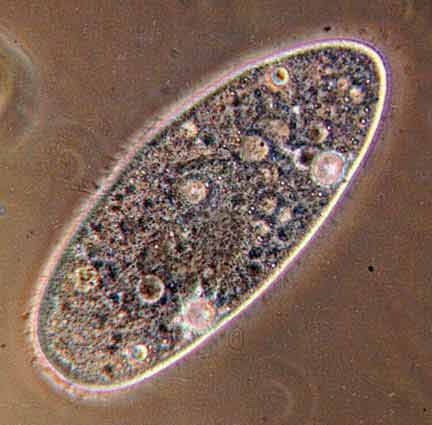  Vorticela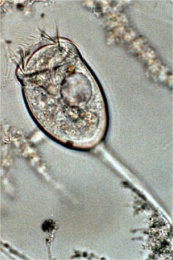 Diatomeas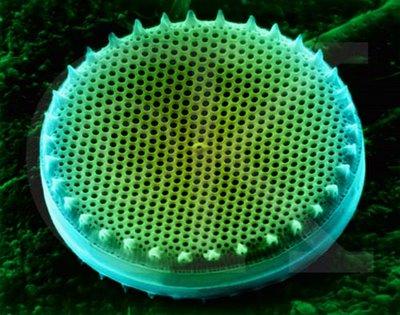 .Entamoeba Hystolítica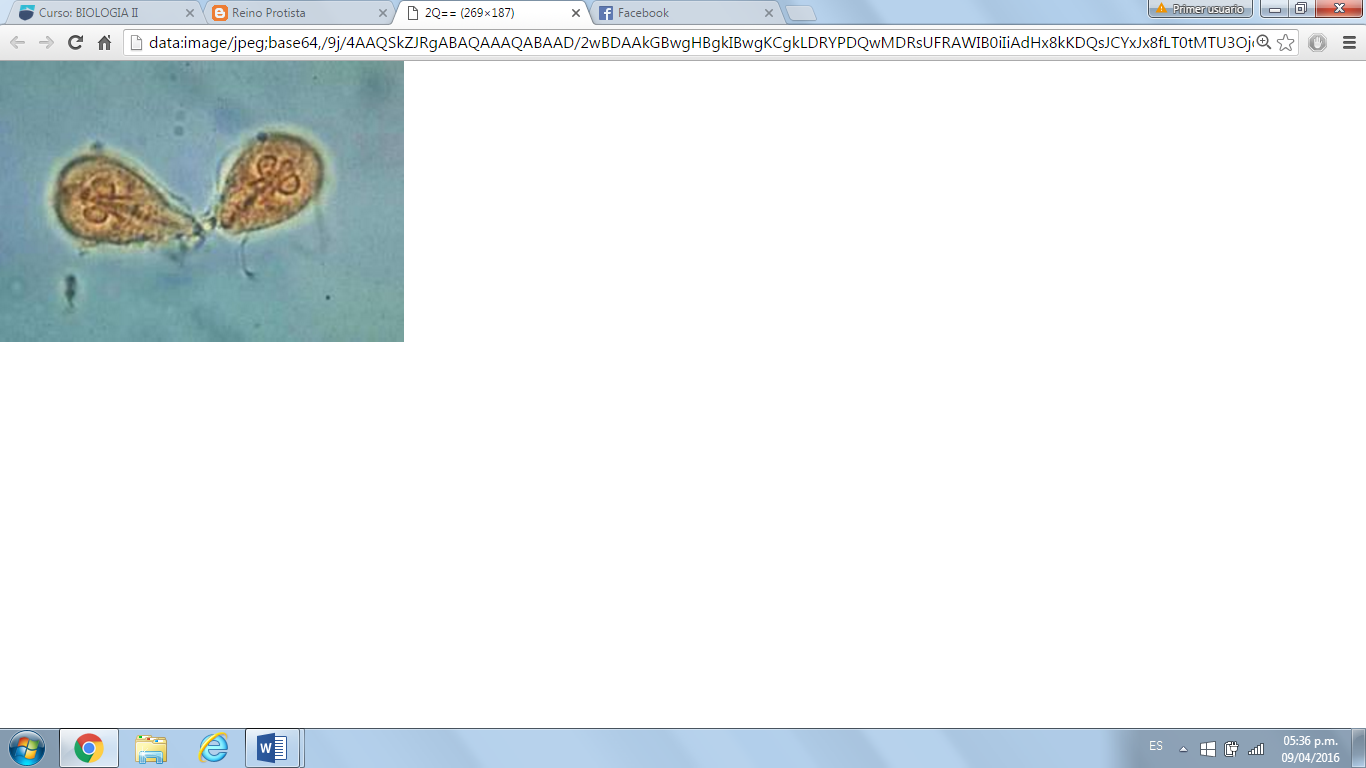 Navicula monilifera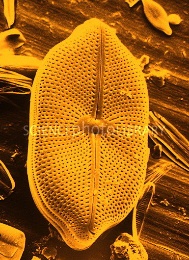 PROTOZOA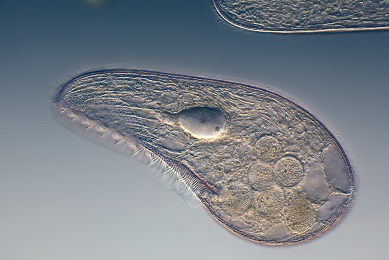 CROMISTA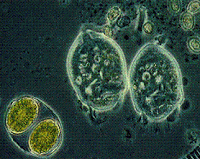 